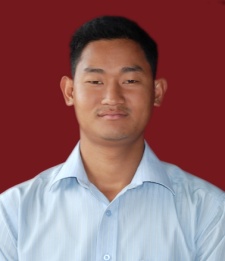 TEK Email:  tek.370366@2freemail.com 
OBJECTIVETo be professional and dedicated employee in a prestigious company where I can be provided with my technical skills and experience. EDUCATION                        Master Degree                                             Humanities and Social Science, 2006	
                                                                        Tribhuwan University, 
                                                            Kathmandu NepalBachelor Degree		             Humanities and Social Science, 2004
					Gupteshwor M College, Tribhuwan University
               				Kushma Parbat NepalIntermediate 				Humanities and Social Science, 2001
 					Gupteshwor M College, Tribhuwan University
               				Kushma Parbat Nepal	WORK EXPERIENCEWorked as Vice Principal since 2012-2017Worked as Secondary level English Teacher since 2006-2012.Worked as Lower secondary Teacher since 2000-2005.Worked as Sports In Charge since 2000-2010.Worked as Junior Red Cross Teacher Sponsor from 2006-2008.Worked as a senior sales man at Kathmandu Sport Zone from 2004 to 2006.Worked as a sales man at Kathmandu Sport Zone from 2003 to 2004.Worked as a waiter at Sangrilla Hotel from 2001 to 2003. Worked as a waiter at Everest Party Palace from 1991 to 2001. (Part time Job)EXPERTISMAble to help customers find what they want.Able to maintain high standard of display and visual merchandising to ensure the store is well presented.Ready and able to work individually or within a team member.Good numerical skills with the ability to manually calculate costs without any error.Able to accurately describe a products features and benefits to a customer.Willing to work on a sift basis including evenings and weekends.Extremely organized with a high level of attention to details.TRAINING3 days Regional Youth Conference organized by SAATHI and UNIFEM on Kartik 23, 2057 to Kartik 26,  2057 in Rupandehi, Bairahawa.Two days training of Peer Education on HIV/AIDS held in Kushma on 21-22 June 2002.Amphibian Conservation Educator Skills Training organized by Zoo Outreach Organization ZOO/Wildlife Information Liaison Development Society Wild hosted by Central Zoo Nepal Katmandu on 9-10 September, 2008.Conservation Education Workshop organized by NTNC Central Zoo on 30-31 March, 2009.A 5 day training on Developing Project Proposal and Fund Raising organized by INCEND and conducted at ELD Lalitpur on 26-30 2007. A 5 day training on Appreciative Inquary held in September 27-October 1 2003 organized by IMAGINE PARBAT, Nepal.One day training on Internal Management of Junior Red cross Circle organized by NRS Sub-Chapter Jawalakhel on 15th December 2007. One day seminar about the changed Curriculum of Secondary Level on “Projection of SLC Syllabus-2008” on 2065 Jestha 04.Attended a participatory day workshop on developing learning partnerships between schools in the UK organized by Global School Partnerships at British Council, Kathmandu.Attended a Two day Training/Workshop by National Teachers Training Centre on 18th and 19th July 2011.Computer diploma courses and Graphic designing. SKILLS Personal Skills				Language Skills		Computer Skills
-Problem solving.			-English				- Microsoft office
-Quick decision making.			 -Hindi				 - Windows XP	  
-Self-motivation.			 -Nepali				 - Internet Application                -Clear and confident mannerHOBBIES AND INTERESTSI enjoy reading non-fiction books, solving puzzles and socializing with friends and family.PERSONAL DETAILS   Name                      :  Tek Bahadur Paija Pun   Sex                         :  Male   Marital Status          :  Married   Religion                   :  Hindu   Nationality              :  Nepalese   Date Of Birth           :  17-11-1983   Visa Status               :  Visit Visa, until September 8, 2017.   Passport No.            :  07525268   Passport Validity      :  2024 A.D.
							
Reference- Available on request.